Appendix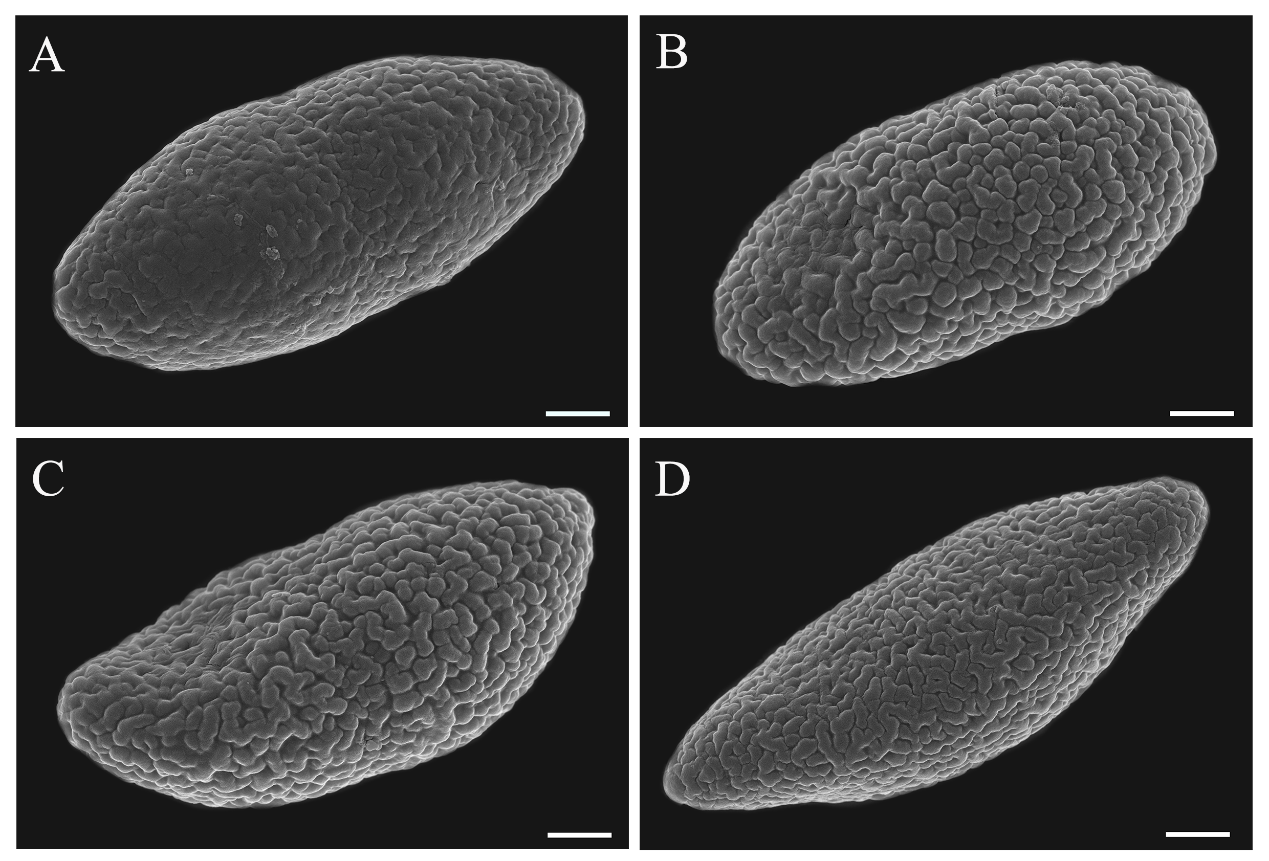 Figure 1. Ornamentation of ascospores (6000× magnification photograph under scanning electron microscope). A–D Buellia alpina Scale bars: 2 µm.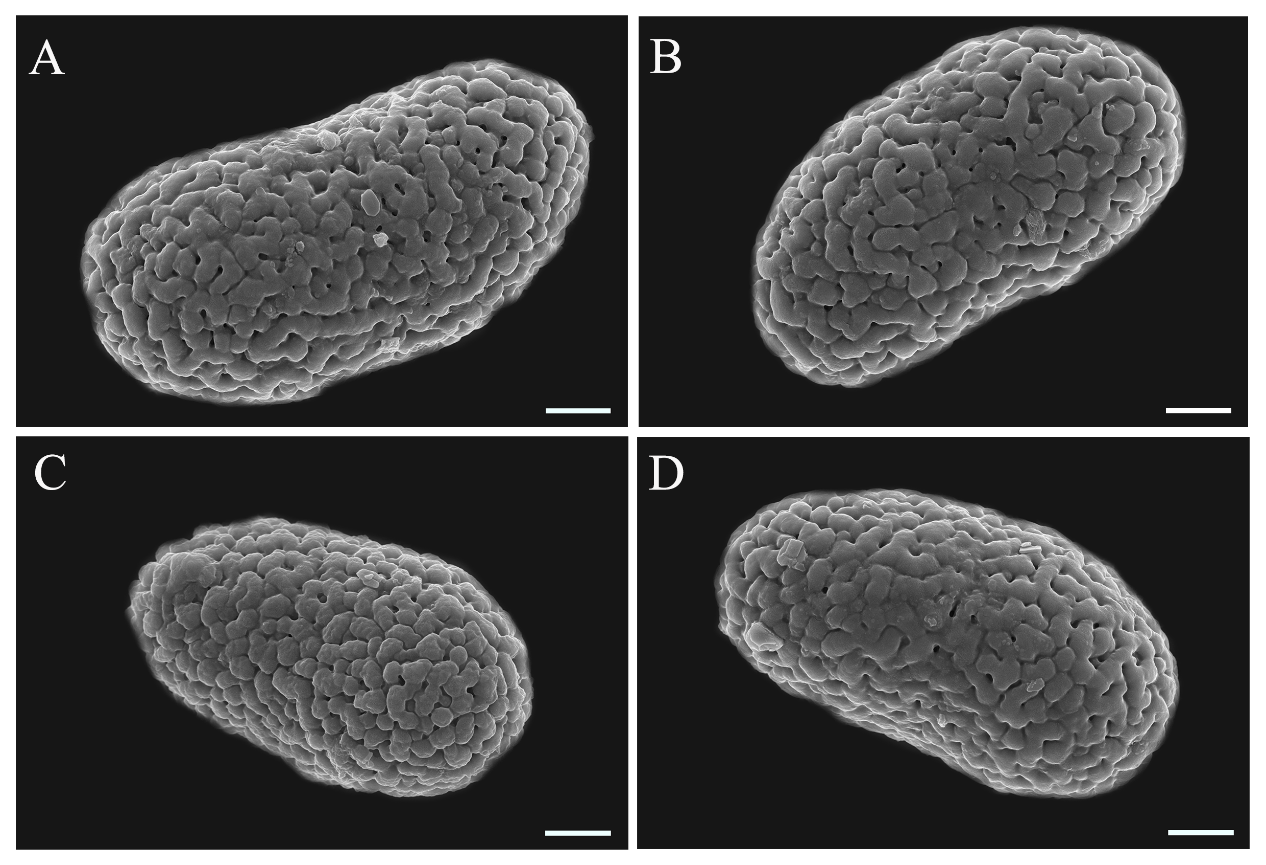 Figure 2. Ornamentation of ascospores (6000× magnification photograph under scanning electron microscope). A–D Buellia elegans Scale bars: 2 µm.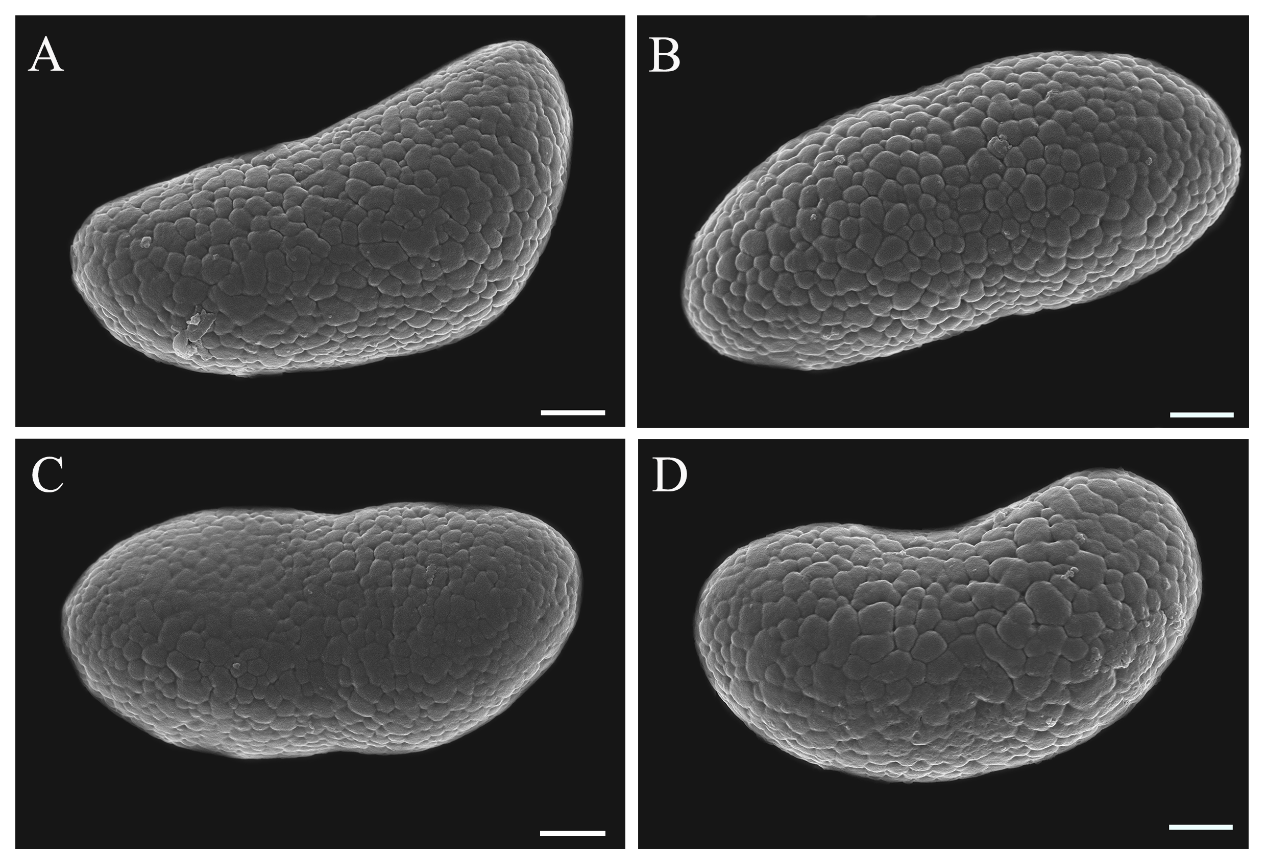 Figure 3. Ornamentation of ascospores (6000× magnification photograph under scanning electron microscope). A–D Buellia epigaea Scale bars: 2 µm.